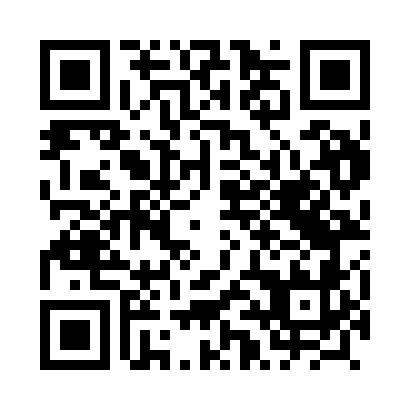 Prayer times for Bryzgiel, PolandSat 1 Jun 2024 - Sun 30 Jun 2024High Latitude Method: Angle Based RulePrayer Calculation Method: Muslim World LeagueAsar Calculation Method: HanafiPrayer times provided by https://www.salahtimes.comDateDayFajrSunriseDhuhrAsrMaghribIsha1Sat1:524:0212:266:048:5010:522Sun1:524:0112:266:058:5110:533Mon1:524:0012:266:058:5210:534Tue1:524:0012:266:068:5310:545Wed1:523:5912:266:078:5410:556Thu1:513:5812:276:078:5510:557Fri1:513:5812:276:088:5610:568Sat1:513:5712:276:088:5710:569Sun1:513:5712:276:098:5810:5710Mon1:513:5612:276:098:5910:5711Tue1:513:5612:286:108:5910:5712Wed1:513:5612:286:109:0010:5813Thu1:513:5512:286:119:0110:5814Fri1:513:5512:286:119:0110:5915Sat1:513:5512:286:129:0210:5916Sun1:513:5512:296:129:0210:5917Mon1:513:5512:296:129:0311:0018Tue1:513:5512:296:139:0311:0019Wed1:523:5512:296:139:0411:0020Thu1:523:5512:296:139:0411:0021Fri1:523:5512:306:139:0411:0122Sat1:523:5612:306:149:0411:0123Sun1:523:5612:306:149:0411:0124Mon1:533:5612:306:149:0411:0125Tue1:533:5712:316:149:0411:0126Wed1:533:5712:316:149:0411:0127Thu1:543:5812:316:149:0411:0128Fri1:543:5812:316:149:0411:0129Sat1:543:5912:316:149:0311:0130Sun1:554:0012:326:149:0311:01